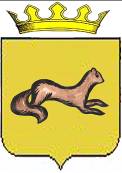 КОНТРОЛЬНО-СЧЕТНЫЙ ОРГАН____ОБОЯНСКОГО РАЙОНА КУРСКОЙ ОБЛАСТИ____306230, Курская обл., г. Обоянь, ул. Шмидта д.6, kso4616@rambler.ruЗАКЛЮЧЕНИЕ №47по результатам финансово-экономической экспертизы проекта постановления Администрации Обоянского района Курской области «О внесении изменений в муниципальную программу муниципального района «Обоянский район» Курской области «Сохранение и развитие архивного дела в Обоянском районе Курской области»г. Обоянь                                                                                              23 июля 2021 г.	Основания для проведения экспертно-аналитического мероприятия: Федеральный Закон от 07 февраля 2011г. № 6-ФЗ «Об общих принципах организации и деятельности контрольно-счетных органов субъектов Российской Федерации и муниципальных образований», Решение Представительного Собрания Обоянского района Курской области от 29 марта 2013 г. № 2/23-II «О создании Контрольно-счетного органа Обоянского района Курской области и об утверждении Положения о Контрольно-счетном органе Обоянского района Курской области», Приказ от 28.12.2020 №90 «Об утверждении плана деятельности Контрольно-счетного органа Обоянского района Курской области на 2021 год», Приказ председателя Контрольно-счетного органа Обоянского района Курской области от 23.07.2021 №34 «О проведении экспертизы проекта Постановления Администрации Обоянского района Курской области».	Цель экспертно-аналитического мероприятия: Проведение экспертизы проекта Постановления Администрации Обоянского района Курской области «О внесении изменений в муниципальную программу муниципального района «Обоянский район» Курской области «Сохранение и развитие архивного дела в Обоянском районе Курской области»».	Предмет экспертно-аналитического мероприятия: Проект Постановления Администрации Обоянского района Курской области «О внесении изменений в муниципальную программу муниципального района «Обоянский район» Курской области «Сохранение и развитие архивного дела в Обоянском районе Курской области»».Срок проведения: 23.07.2021 года. Исполнители экспертно-аналитического мероприятия: Председатель Контрольно-счетного органа Обоянского района Курской области – Шеверев Сергей Николаевич.Ведущий инспектор Контрольно-счетного органа Обоянского района Курской области - Климова Любовь Вячеславовна.Общие сведения об объекте экспертизы:Проект постановления Администрации Обоянского района Курской области «О внесении изменений в муниципальную программу муниципального района «Обоянский район» Курской области «Сохранение и развитие архивного дела в Обоянском районе Курской области»», направлен в Контрольно-счетный орган Обоянского района Курской области ответственным исполнителем – Архивным отделом Администрации Обоянского района Курской области 23.07.2021 года (сопроводительное письмо №04-05-32/3033 от 22.07.2021 года).В ходе проведения экспертизы выявлено:Проект постановления Администрации Обоянского района Курской области «О внесении изменений в муниципальную программу муниципального района «Обоянский район» Курской области «Сохранение и развитие архивного дела в Обоянском районе Курской области»», разработан в соответствии со ст.15 Федерального Закона РФ от 06.10.2003 №131-ФЗ «Об общих принципах организации местного самоуправления в Российской Федерации», ст.179 Бюджетного кодекса Российской Федерации, приказом Минфина России от 01.07.2013 №65н «Об утверждении Указаний о порядке применения бюджетной классификации Российской Федерации», постановлением Администрации Обоянского района Курской области от 18.09.2018 №419 «Об утверждении Перечня муниципальных программ муниципального района «Обоянский район» Курской области» (с последующими изменениями и дополнениями), решением Представительного Собрания Обоянского района Курской области от 17.12.2020 №16/89-IV «О бюджете муниципального района «Обоянский район» Курской области на 2021 год и на плановый период 2022 и 2023 годов» (в редакции от 30.06.2021).Представленный для экспертизы проект постановления Администрации Обоянского района Курской области предусматривает внесение изменений в муниципальную программу «Сохранение и развитие архивного дела в Обоянском районе Курской области»».В соответствии с Решением Представительного Собрания Обоянского района Курской области от 17.12.2020 №16/89-IV «О бюджете муниципального района «Обоянский район» Курской области на 2021 год и на плановый период 2022 и 2023 годов» (в редакции от 30.06.2021), объем бюджетных ассигнований предусмотренных по ЦСР 100 00 00000 «Муниципальная программа «Сохранение и развитие архивного дела в Обоянском районе Курской области»», составляет 3351,3 тыс. руб., в том числе:- на 2021 год 1407,1 тыс. руб.;- на 2022 год 972,1 тыс. руб.; - на 2023 год 972,1 тыс. руб. Представленный проект предполагает утверждение общей суммы бюджетных ассигнований на реализацию мероприятий программы в размере 3351,3 тыс. руб., в том числе:- на 2021 год 1407,1 тыс. руб.;- на 2022 год 972,1 тыс. руб.; - на 2023 год 972,1 тыс. руб., что соответствует Решению о местном бюджете.Представленная для экспертизы муниципальная программа включает следующие подпрограммы:1. «Управление муниципальной программой и обеспечение условий реализации» муниципальной программы.2. «Организация хранения, комплектования и использования документов Архивного фонда Курской области и иных архивных документов» муниципальной программы. В соответствии с Решением Представительного Собрания Обоянского района Курской области от 17.12.2020 №16/89-IV «О бюджете муниципального района «Обоянский район» Курской области на 2021 год и на плановый период 2022 и 2023 годов» (в редакции от 30.06.2021), объем бюджетных ассигнований предусмотренных по ЦСР 101 00 00000 «Подпрограмма «Управление муниципальной программой и обеспечение условий реализации» муниципальной программы муниципального района «Обоянский район» Курской области «Сохранение и развитие архивного дела в Обоянском районе Курской области», составляет 1346,1 тыс. руб., в том числе:- на 2021 год 448,7 тыс. руб.;- на 2022 год 448,7 тыс. руб.; - на 2023 год 448,7 тыс. руб. Представленный проект предполагает утверждение общей суммы бюджетных ассигнований на реализацию мероприятий подпрограммы в размере 1346,1 тыс. руб., в том числе:- на 2021 год 448,7 тыс. руб.;- на 2022 год 448,7 тыс. руб.; - на 2023 год 448,7 тыс. руб.., что соответствует Решению о местном бюджете.В соответствии с Решением Представительного Собрания Обоянского района Курской области от 17.12.2020 №16/89-IV «О бюджете муниципального района «Обоянский район» Курской области на 2021 год и на плановый период 2022 и 2023 годов» (в редакции от 30.06.2021), объем бюджетных ассигнований предусмотренных по ЦСР 102 00 00000 «Подпрограмма «Организация хранения, комплектования и использования документов Архивного фонда Курской области и иных архивных документов» муниципальной программы муниципального района «Обоянский район» Курской области «Сохранение и развитие архивного дела в Обоянском районе Курской области», составляет 2005,2 тыс. руб., в том числе:- на 2021 год 958,4 тыс. руб.;- на 2022 год 523,4 тыс. руб.; - на 2023 год 523,4 тыс. руб. Представленный проект предполагает утверждение общей суммы бюджетных ассигнований на реализацию мероприятий подпрограммы в размере 2005,2 тыс. руб., в том числе:- на 2021 год 958,4 тыс. руб.;- на 2022 год 523,4 тыс. руб.; - на 2023 год 523,4 тыс. руб., что соответствует Решению о местном бюджете.В тоже время:- в приложении №1 отсутствуют итоговые суммы по каждому году программы;- в приложениях №1-9 отсутствуют суммы всего по программе и подпрограммам.ВыводыКонтрольно-счетный орган Обоянского района Курской области предлагает Администрации Обоянского района Курской области учесть замечания, изложенные в настоящем экспертном заключении.Председатель Контрольно-счетного органаОбоянского района Курской области                                                 С. Н. Шеверев